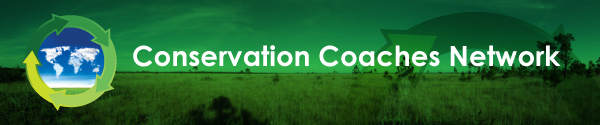 GlossárioA Rede de Coaches para a Conservação- CCNET (Conservation Coachs Network) é composta por centenas de pessoas engajadas na conservação e treinadas nas aplicações mais atuais dos Padrões Abertos para a Prática da Conservação (a organização The Nature Conservancy chama metodologia de Planejamento de Ações de Conservação- CAP). A Rede funciona, também, como um canal para facilitar a troca e disseminação de informações a respeito do uso dos Padrões Abertos e novas estratégias para a comunidade mais ampla dos profissionais de conservação. Coaches da Rede. Um Coach da Rede é um profissional ativamente engajado na prática da conservação e com um histórico bem forte de conservação aplicada. Ele/ela teria completado uma oficina de Treinamento de Coaches e estaria bem familiarizado com a metodologia de Padrões Abertos e/ou CAP e hábil na facilitação dos processos de treinamento envolvido. Cada coach está ativamente engajado na provisão de apoio à aplicação da metodologia, ou na orientação de equipes de conservação individuais nas suas atividades de planejamento de conservação, e/ou na facilitação de oficinas do programa de bolsas Efroymson. Eles têm o compromisso de se manterem a par de eventuais inovações na metodologia e de novas estratégias de conservação e de compartilhar suas observações e experiências com outros profissionais através da sua participação ativa na rede de Coaches.Parceiro da Rede. Um parceiro da Rede é uma organização que tem se comprometido a desempenhar um papel de liderança contínua na Rede de Coaches de Conservação. Os parceiros: participam na implementação e na supervisão de implementação dos Planos Estratégicos da Rede; providenciam representantes para participar no Conselho da Rede; comunicam as prioridades da CCNet a suas respectivas organizações e as necessidades das suas organizações à CCNet; contribuem recursos financeiros para atividades aprovadas pela Rede; ajudam a angariar fundos; e promovem a aprendizagem horizontal entre organizações.Unidades de Franquia.  Os Coaches são organizados em grupos e trabalham juntos numa determinada área geográfica ou unidade organizacional. Cada unidade identifica as necessidades de planejamento de conservação para seu “território” e trabalha colaborativamente e continuamente para satisfazer as necessidades identificadas, utilizando o quadro referencial dos Padrões Abertas/CAP e uma abordagem do tipo Efroymsan. É um enfoque que engaja profissionais de conservação com experiência multidisciplinar e fica estruturada de tal forma que estimula uma intensa revisão por pares num contexto de “tough love” (aprendizagem valioso num ambiente aparentemente crítico e hostil). Cada unidade de franquia desenvolve seu próprio Plano de Trabalho, identificando o período e o programa que considera mais adequada para atender suas necessidades, compatível com sua capacidade, e que potencializará os intercâmbios e compartilhamentos maximamente.Líder de Franquia.O Líder de Franquia é sempre um profissional veterano atuante na conservação que funciona como organizador da unidade de franquia. Ele ou ela trabalha em colaboração com o Coordenador de Rede para definir o território geográfico. Ele ou ela identifica e recruta os coaches para sua franquia, identifica as necessidades de treinamento dos coaches e as comunica ao Coordenador de Rede. Ele ou ela trabalha junto aos coaches da sua unidade de franquia para definir as necessidades da rede na área de planejamento e desenvolver planos de trabalho para suprir tais necessidades. O Líder de Franquia participa como co-líder em pelo menos uma oficina do Programa de Bolsas Efroymson ou equivalente, por ano, e trabalha com os coaches da sua franquia para garantir que as lições aprendidas nas oficinas e horizontalmente na Rede sejam documentadas e compartilhadas com a Rede como um todo. O Líder da Franquia participa na governança da Rede porque é membro do Conselho da CCNet. O Líder da Franquia trabalha para obter, apropriadamente, recursos financeiros para apoiar a implementação das atividades da Rede no seu território.  Diretor de Rede.  O Coordenador da Rede de Coaches em Conservação é responsável pelo trabalho de apoiar os Parceiros da Rede, os Lideres das Franquias e os coaches na implementação dos Planos Estratégicos das Parcerias. O Coordenador ajuda no estabelecimento de novas Unidades de Franquia, treina os novos coaches da Rede, dissemina informações entre os Parceiros e as Unidades de Franquia e coordena o evento bienal da Rede dedicado a treinamento e trocas de informações. O Coordenador é responsável, também, pela captação de fundos para ajudar a Rede a estabelecer novas unidades de franquia e promover as ações das unidades já existentes; como também por estimular aplicações inovadoras da metodologia de Padrões Abertas/CAP. Outra atividade do Coordenador é de trabalhar, em colaboração com os profissionais das organizações parceiras, para garantir que as novas ferramentas estejam, de fato, adequadas às condições reais dos implementadores de conservação. Ele ou Ela deve procurar, constantemente, mecanismos que poderiam melhorar as habilidades dos coaches e melhorar a comunicação entre os membros da rede como, também, entre as organizações parceiras.  Oficina do Programa de Bolsas Efroymson.  Consiste em 4-6 equipes multidisciplinares de conservação em nível de paisagem, trabalhando com a metodologia CAP/Padrões Abertos em uma série de oficinas estruturadas (separadas por intervalos de 2 a 4 meses).  Pelo menos um profissional, bastante experiente e apropriadamente treinado, atua como facilitador nessas oficinas. As equipes trabalham com os mesmos passos do processo CAP que oferecem oportunidades para retroalimentação mútua, constituindo, assim, um fórum franco e aberto que torna possível a modificação contínua e oferece oportunidades para intercâmbios.  A abordagem Efroymson, seja ela direcionada para um processo envolvendo múltiplas equipes, seja para processos envolvendo uma equipe isoladamente, sempre contém os seguintes elementos: Um objetivo explícito para a conservação da biodiversidade.  (O processo poderá envolver outros objetivos, mas o fomento da conservação da biodiversidade sempre há de ser um resultado almejado). Uma equipe multidisciplinar com bastante experiência na conservação e um bom nível de conhecimento científico.Um líder formalmente designado, capaz de garantir algum grau de continuidade ao processo de implementação do plano.O uso da metodologia Padrões Abertos/CAP como o quadro referencial para o planejamento.Um facilitador/coach treinado com grande familiaridade com a metodologia Padrões Abertos/CAP.Um compromisso com a prática de retroalimentação ativa e trocas positivas em um ambiente de seriedade entre pares (tough love).Um compromisso com uma abordagem iterativa e de adaptação em vez da abordagem rígida tipo “Plano Completo”.Um compromisso de captar e compartilhar lições aprendidas e inovações presentes nos processos com outros coaches da Rede.A presença de pelo menos um profissional experiente externo à área abrangida pelo projeto (o próprio facilitador poderia preencher este requisito). 